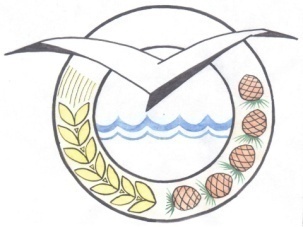 671260, с. Турунтаево,                                                   ул. Ленина, 67                                                                тел.\факс (30-144) 51-1-63,                                            admprb@icm.buryatia.ru№ ___________________________ от             12 .2019г                                                                                        Главному редактору                                                                                             газеты «Прибайкалец»                                                                              Шишовой Е.В.Уважаемая Елена Владимировна!Просим Вас в ближайшем номере газеты «Прибайкалец» 13.12.2019г. напечатать извещение следующего содержания:Извещение о проведении открытого аукциона на право заключения договора аренды имущества, находящегося в собственности муниципального образования  «Прибайкальский район»О снование для проведения аукциона  - постановление Прибайкальской районной администрации от 06.12.2019 № 1293.Организатор аукциона:  Муниципальное казённое учреждение  «Комитет  по  управлению  имуществом Прибайкальского района» (КУИП).  Местонахождение,  почтовый адрес и  адрес электронной почты, номер  контактного телефона Организатора аукциона: РБ, Прибайкальский район, с.Турунтаево , ул.Ленина, 67, оф.1, 8 (30144) 51-4-25,kuiprb@mail.  Форма торгов: аукцион открытый по составу участников и форме подачи предложений о цене договора аренды  в размере годовой арендной платы за право аренды муниципального имущества.   Адрес (местонахождение), описание и технические характеристики муниципального имущества:1. Лот 1: Нежилое помещение общей площадью 14,1 кв.м., этаж:1, расположенное по адресу: Республика Бурятия, Прибайкальский район, село Турунтаево, ул.  Спортивная,  дом № 5,помещение №10 , кадастровый номер объекта: 03:16:000000:10611.Целевое назначение: использование под офис, бытовое обслуживание.Начальная цена:  минимальный размер годовой арендной платы без учета НДС, услуг по содержанию и эксплуатации нежилого помещения, коммунальных платежей –33417(тридцать три тысячи четыреста семнадцать) руб. 00коп в год. Срок действия договора аренды муниципального имущества: 5(пять) лет.Шаг аукциона 5%:1670(одна тысяча шестьсот семьдесят) руб. 85коп.Условия и сроки внесения задатка:Задаток: сумма в размере начальной (минимальной) цены договора за один месяц: 2784 (две тысячи семьсот восемьдесят четыре) руб.75 коп.2. Лот 2:  адрес (местонахождение) Россия, Республика Бурятия, Прибайкальский район, с. Ильинка, ул. Коммунистическая, дом № 53,помещения № 1,2,3. Помещения, назначение: нежилые. Этаж: 1. Площадь: общая 41,5 кв.м. Кадастровый номер: 03:16:120120:54Целевое назначение:  для использования под офис, аптеку, бытовое обслуживание, розничную торговлю.Начальная цена:  минимальный размер годовой арендной платы без учета НДС, услуг по содержанию и эксплуатации нежилого помещения, коммунальных платежей – 78684 (семьдесят восемь тысяч шестьсот восемьдесят четыре) руб. 00коп в год. Срок действия договора аренды муниципального имущества: 5(пять) лет.Шаг аукциона 5%: 3934 (Три тысячи девятьсот тридцать четыре) руб.20коп.Задаток: сумма в размере начальной (минимальной) цены договора за один месяц:6557 (шесть тысяч пятьсот пятьдесят семь) руб.00 коп.     Заявки принимаются в рабочие дни  с 8часов 00мин. до 12часов 00мин.  и с 13 часов 00мин. до 15 часов 00мин. начиная  с 13.12.2019 г. до 10часов 00 мин 14.01.2020 г.  К участию в аукционе допускаются юридические и физические лица, в том числе зарегистрированные в качестве индивидуальных предпринимателей, которые могут быть признаны претендентами по законодательству РФ  своевременно подавшие заявку, другие необходимые документы, соответствующие по своей форме, содержанию и комплектности  приложениям к документации о проведении аукциона и внесшие задаток для участия в аукционе в установленный срок.Внесение задатка третьими лицами не допускается.Форма оплаты задатка заявителем – безналичная.Задаток должен быть перечислен на расчетный счет Организатора аукциона – Муниципальное казенное учреждение «Комитет  по  управлению  имуществом Прибайкальского района»:ОТДЕЛЕНИЕ-НБ РЕСПУБЛИКА БУРЯТИЯ Г.УЛАН-УДЭУправление Федерального казначейства (Муниципальное казённое учреждение «Комитет по управлению имуществом Прибайкальского района» л.с. 05023D01360)Р/счет 40302810800003000016 ОКТМО 81 642 488 ИНН 0316201955  КПП 031601001БИК 048142001«Назначение платежа»: Задаток за участие в аукционе на право заключения договора аренды нежилого помещения  лот № ______   Задаток должен поступить на указанный счет до дня окончания приема заявок для участия в аукционе, но не позднее 13 января 2020 г. Документом, подтверждающим поступление задатка, является выписка со счета Организатора аукциона. В случае, если заявителем подана заявка на участие в аукционе в соответствии с требованиями документации об аукционе, соглашение о задатке между организатором аукциона и заявителем считается совершенным в письменной форме. Обязательного заключения договора о задатке не требуется. Претенденты, задатки которых не поступили на счет организатора аукциона в указанный срок, к участию в аукционе не допускаются.  Победителем аукциона признается участник, предложивший наиболее высокую цену аренды (цену лота).    Организатор аукциона вправе отказаться от проведения аукциона до 09 января 2020года.     Срок, место и порядок предоставления документации об аукционе, официальный сайт торгов, на котором размещена информация об аукционе: документация об аукционе размещена на официальном сайте РФ в сети «интернет» для размещения информации о проведении торгов, определенном Правительством РФ, по адресу   http://www.torgi.gov.ru ,в газете «Прибайкалец»,на официальном сайте муниципального образования «Прибайкальский район».    Дата и время проведения аукциона  - 20.01.2020 г.  - по лоту №1 –  14час 00мин.- по лоту №2 – 14час 20мин.    Место проведения аукциона: РБ, Прибайкальский район, с.Турунтаево,ул.Ленина,67, конференц –зал.          Глава                                                                                 С.А. СеменовИсп.: Арефьева Г.ИТел.:51-4-25kuiprb@mail.ruБуряадРеспубликынПРИБАЙКАЛИИН АЙМАГАЙЗАХИРГААНПРИБАЙКАЛЬСКАЯ РАЙОННАЯ АДМИНИСТРАЦИЯ Республика Бурятия